АДМИНИСТРАЦИЯ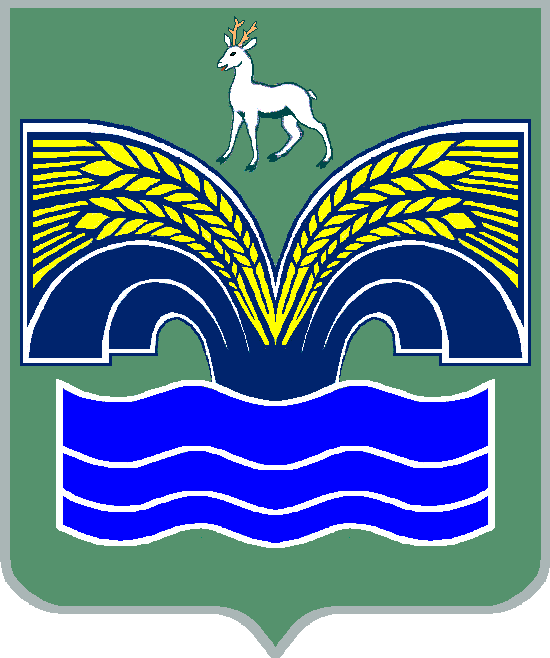 МУНИЦИПАЛЬНОГО РАЙОНА КРАСНОЯРСКИЙСАМАРСКОЙ ОБЛАСТИПОСТАНОВЛЕНИЕ                                   от  25.03.2022  №  65О внесении изменений в постановление администрации муниципального района Красноярский Самарской области от 24.11.2017 № 1226 «Об утверждении Порядка предоставления помещений для проведения встреч депутатов с избирателями, определении специально отведенных мест, перечня помещений для проведения встреч депутатов с избирателями на территории муниципального района Красноярский Самарской области»В соответствии с пунктом 3 части 4 статьи 36 Федерального закона от 06.10.2003 № 131-ФЗ «Об общих принципах организации местного самоуправления в Российской Федерации», пунктом 5 статьи 44 Устава муниципального района Красноярский Самарской области, принятого решением Собрания представителей муниципального района Красноярский Самарской области от 14.05.2015 № 20-СП, Администрация муниципального района Красноярский Самарской области ПОСТАНОВЛЯЕТ:1. Внести в постановление администрации муниципального района Красноярский Самарской области от 24.11.2017 № 1226 «Об утверждении Порядка предоставления помещений для проведения встреч депутатов с избирателями, определении специально отведенных мест, перечня помещений для проведения встреч депутатов с избирателями на территории муниципального района Красноярский Самарской области» (далее – постановление) следующие изменения:- преамбулу постановления изложить в следующей редакции:«В соответствии с частью 7 статьи 8 Федерального закона от 08.05.1994 № 3-ФЗ «О статусе сенатора Российской Федерации и статусе депутата Государственной Думы Федерального Собрания Российской Федерации», пунктом 5 статьи 11 Федерального закона от 06.10.1999 №184-ФЗ  «Об общих принципах организации законодательных (представительных) и исполнительных органов государственной власти субъектов Российской Федерации», пунктом 3 части 4 статьи 36, частью 5.3 статьи 40 Федерального закона от 06.10.2003 № 131-ФЗ  «Об общих принципах организации местного самоуправления в Российской Федерации», пунктом 5 статьи 44 Устава муниципального района Красноярский Самарской области, принятого решением Собрания представителей муниципального района Красноярский Самарской области от 14.05.2015 № 20-СП, Администрация муниципального района Красноярский Самарской области ПОСТАНОВЛЯЕТ:»;- пункт 1 Порядка предоставления помещений для проведения встреч депутатов с избирателями на территории муниципального района Красноярский Самарской области, утвержденного постановлением (далее – Порядок) изложить в следующей редакции:«1. Настоящий Порядок разработан в соответствии с частью 7 статьи 8 Федерального закона от 08.05.1994 № 3-ФЗ «О статусе сенатора Российской Федерации и статусе депутата Государственной Думы Федерального Собрания Российской Федерации», пунктом 5 статьи 11 Федерального закона от 06.10.1999 № 184-ФЗ «Об общих принципах организации законодательных (представительных) и исполнительных органов государственной власти субъектов Российской Федерации», частью 5.3 статьи 40 Федерального закона от 06.10.2003 №131-ФЗ «Об общих принципах организации местного самоуправления в Российской Федерации» и направлен на установление порядка и условий предоставления помещений для проведения встреч депутатов с избирателями на территории муниципального района Красноярский Самарской области.»;- изложить приложение к Порядку в новой редакции согласно приложению к настоящему постановлению.         2. Опубликовать настоящее постановление в газете «Красноярский вестник» и разместить на официальном сайте администрации муниципального района Красноярский Самарской области в сети Интернет.         3. Настоящее постановление вступает в силу со дня его официального опубликования.Глава района                                                                               М.В.БелоусовЧеркашина 21526                        Заявлениео предоставлении помещения для встреч депутата с избирателямиВ соответствии с Порядком предоставления помещений для проведения встреч депутатов с избирателями на территории муниципального района Красноярский Самарской области, утвержденным постановлением администрации муниципального района Красноярский  Самарской области от_______ №______, прошу предоставить помещение, расположенное по адресу: ______________________________________________________________________________________________________________________________(место проведения встречи)для проведения встречи с избирателями, проведение которой планируется «__»_________20__ года в _____час._____мин.                                                        (время начала проведения встречи)Продолжительностью_____________________________________________                                                        (продолжительность встречи)Примерное число участников:______________________________________.Ответственный за проведение мероприятия (встречи)__________________,                                                                                                  (Ф.И.О. статус)Контактный телефон _____________________________________________Дата подачи заявления_____________________________________________Депутат_______________                                          ____________________».                    (подпись)                                                                                                       (Ф.И.О.)ПРИЛОЖЕНИЕк постановлению администрации муниципального района Красноярский Самарской областиот  25.03.2022  №  65«Приложение к Порядкупредоставления помещений для проведения встреч депутатов с избирателями на территории муниципального района Красноярский  Самарской областиГлаве муниципального района Красноярский Самарской областиот_______________________________(Ф.И.О. депутата)